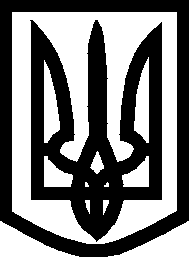 УКРАЇНАВИКОНАВЧИЙ КОМІТЕТМЕЛІТОПОЛЬСЬКОЇ МІСЬКОЇ РАДИЗапорізької області Р І Ш Е Н Н Я28.11.2019		                                                                              № 243/2Про коригування тарифу на теплову енергію ТОВ «Теплоінвест-Хортиця» та втрату чинності рішення виконавчого комітету Мелітопольської міської ради Запорізької області від 25.04.2019 № 92/2 	Відповідно до п. 2 ст. 28, ст. 42 Закону України «Про місцеве самоврядування в Україні», законів України «Про житлово-комунальні послуги», «Про теплопостачання», постанови Кабінету Міністрів України від 01.06.2011 № 869 «Про забезпечення єдиного підходу до формування тарифів    на житлово-комунальні послуги», на підставі листа ТОВ «Теплоінвест-   Хортиця»від 12.11.2019 № 49 та наданих розрахунків виконавчий комітет Мелітопольської міської ради Запорізької області ВИРІШИВ:1. Відкоригувати тариф на теплову енергію ТОВ «Теплоінвест-Хортиця» у розмірі 1515,09 грн./Гкал для бюджетних установ. 2. Визнати таким, що втратило чинність, рішення виконавчого комітету Мелітопольської міської ради Запорізької області від 25.04.2019 № 92/2 «Про затвердження тарифу на теплову енергію ТОВ «Теплоінвест-Хортиця» та втрату чинності рішення виконавчого комітету Мелітопольської міської ради Запорізької області від 23.08.2018 № 187/1 ».3. Це рішення набуває чинності з 01.11.2019.4. Контроль за виконанням цього рішення покласти на першого заступника міського голови з питань діяльності виконавчих органів ради Рудакову І. Секретар Мелітопольської міської ради 				Роман РОМАНОВ